به نام ایزد  دانا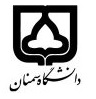 (کاربرگ طرح درس)                   تاریخ بهروز رسانی:               دانشکده     : فیزیک                                               نیمسال دوم سال تحصیلی 97-96بودجهبندی درسمقطع: کارشناسی ارشدمقطع: کارشناسی ارشدمقطع: کارشناسی ارشدتعداد واحد: نظری3 عملی 0 تعداد واحد: نظری3 عملی 0 فارسی: نظریه میدانها ی کوانتومی1فارسی: نظریه میدانها ی کوانتومی1نام درسپیشنیازها و همنیازها: پیشنیازها و همنیازها: پیشنیازها و همنیازها: پیشنیازها و همنیازها: پیشنیازها و همنیازها: لاتین:لاتین:نام درسشماره تلفن اتاق: 3238شماره تلفن اتاق: 3238شماره تلفن اتاق: 3238شماره تلفن اتاق: 3238مدرس: حسین مهربانمدرس: حسین مهربانمدرس: حسین مهربانمدرس: حسین مهربانمنزلگاه اینترنتی:منزلگاه اینترنتی:منزلگاه اینترنتی:منزلگاه اینترنتی:پست الکترونیکی:        hmehraban@semnan.ac.ir       پست الکترونیکی:        hmehraban@semnan.ac.ir       پست الکترونیکی:        hmehraban@semnan.ac.ir       پست الکترونیکی:        hmehraban@semnan.ac.ir       برنامه تدریس در هفته و شماره کلاس:برنامه تدریس در هفته و شماره کلاس:برنامه تدریس در هفته و شماره کلاس:برنامه تدریس در هفته و شماره کلاس:برنامه تدریس در هفته و شماره کلاس:برنامه تدریس در هفته و شماره کلاس:برنامه تدریس در هفته و شماره کلاس:برنامه تدریس در هفته و شماره کلاس:اهداف درس: آشنایی با مبانی نظری میدان های کوانتومیاهداف درس: آشنایی با مبانی نظری میدان های کوانتومیاهداف درس: آشنایی با مبانی نظری میدان های کوانتومیاهداف درس: آشنایی با مبانی نظری میدان های کوانتومیاهداف درس: آشنایی با مبانی نظری میدان های کوانتومیاهداف درس: آشنایی با مبانی نظری میدان های کوانتومیاهداف درس: آشنایی با مبانی نظری میدان های کوانتومیاهداف درس: آشنایی با مبانی نظری میدان های کوانتومیامکانات آموزشی مورد نیاز:امکانات آموزشی مورد نیاز:امکانات آموزشی مورد نیاز:امکانات آموزشی مورد نیاز:امکانات آموزشی مورد نیاز:امکانات آموزشی مورد نیاز:امکانات آموزشی مورد نیاز:امکانات آموزشی مورد نیاز:امتحان پایانترمامتحان میانترمارزشیابی مستمر(کوئیز)ارزشیابی مستمر(کوئیز)فعالیتهای کلاسی و آموزشیفعالیتهای کلاسی و آموزشینحوه ارزشیابینحوه ارزشیابی45451010درصد نمرهدرصد نمره نظریه میدانهای کوانتومی- رایدر     و نظریه میدانهای کوانتومی- پسکین نظریه میدانهای کوانتومی- رایدر     و نظریه میدانهای کوانتومی- پسکین نظریه میدانهای کوانتومی- رایدر     و نظریه میدانهای کوانتومی- پسکین نظریه میدانهای کوانتومی- رایدر     و نظریه میدانهای کوانتومی- پسکین نظریه میدانهای کوانتومی- رایدر     و نظریه میدانهای کوانتومی- پسکین نظریه میدانهای کوانتومی- رایدر     و نظریه میدانهای کوانتومی- پسکینمنابع و مآخذ درسمنابع و مآخذ درستوضیحاتمبحثشماره هفته آموزشی معادله کلاین گوردن1نظریه گروه ها2گروه لورانس- گروه پوانکاره3معادله دیراک- ذرات و پاد ذرات4اسپینور های دیراک- معادله پوانکاره5فرمول بندی لاگرانژین- میدان های پیمانه ای6میدان های اسکالر حقیقی- معادله اویلر لاکرانژ7میدان های اسکالر مختلط- میدان یانگ میلز8کوانتایز کردن میدان های اسکالر حقیقی و مختلط9کوانتایز کردن میدان دیراک و میدان الکترومغناطیس10انتگرال مسیر- تئوری اختلال11دامنه پراکندگی- قوانین فاینمن12محاسبه توابع انتشارکرها13خواص انتگرال مسیر14تابع گرین میدان های برهمکنش15ماتریس پراکندگی و سطح مقطع پراکندگی16